Психологическая безопасность детей в сети Интернет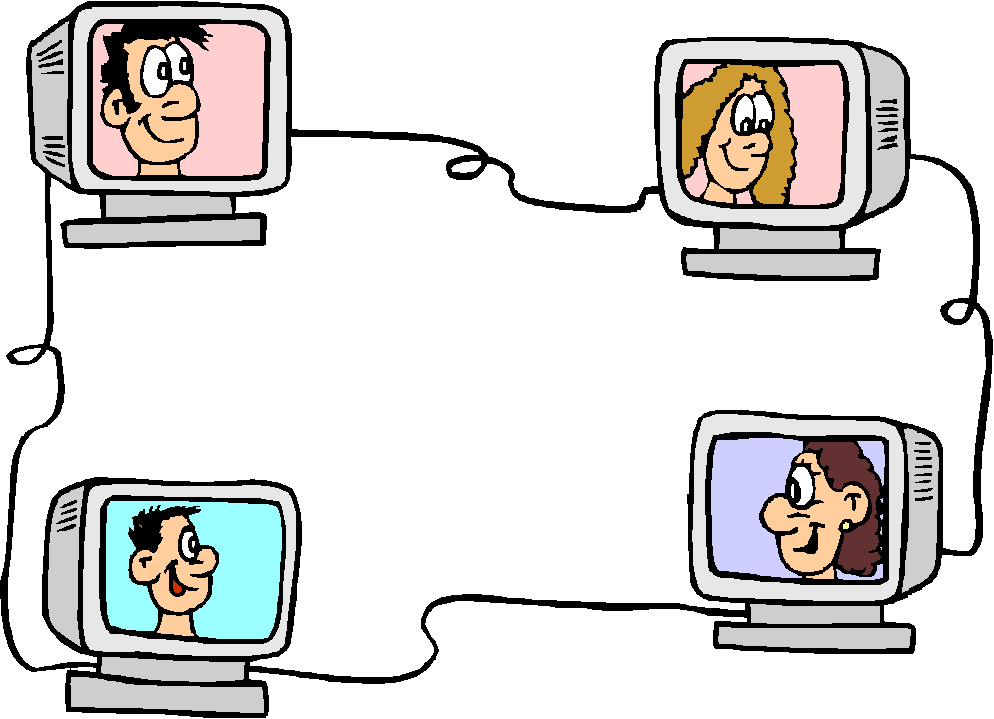 	Какие ресурсы посещает ребенок и насколько безопасна для детского ума та информация, на которую он может набрести на просторах Интернета – рано или поздно об этом приходится задуматься каждому родителю. Потому что на современном этапе развития общества компьютер стал для школьника и «товарищем» и «подмогой», и «наставником». Однако для психически неустойчивых школьников Интернет представляет угрозу, отрицательно влияющей на физическое, моральное и духовное здоровье детей. Поэтому необходимо направить все усилия на просвещение и обучение школьников безопасному и ответственному поведению в Интернете.	Наиболее простой способ обезопасить себя от негативного влияния компьютерных сетей – отказаться от Интернета вообще, но в настоящее время это невозможно. Интернет прочно вошел в современную образовательную систему многих стран. Глобальная сеть – на сегодняшний день для многих школьников является основным источником информации. На школьных сайтах может быть официально представлена информация о школе, что удобно как для детей, так и для родителей.Используя Интернет можно:- получить доступ к различным электронным библиотекам, справочникам, словарям;- передавать и принимать сообщения, документы, тексты, аудио-, фото- и видеоматериалы, быть в курсе последних новостей;- участвовать в обучающих викторинах, олимпиадах, конкурсах, и т.д.;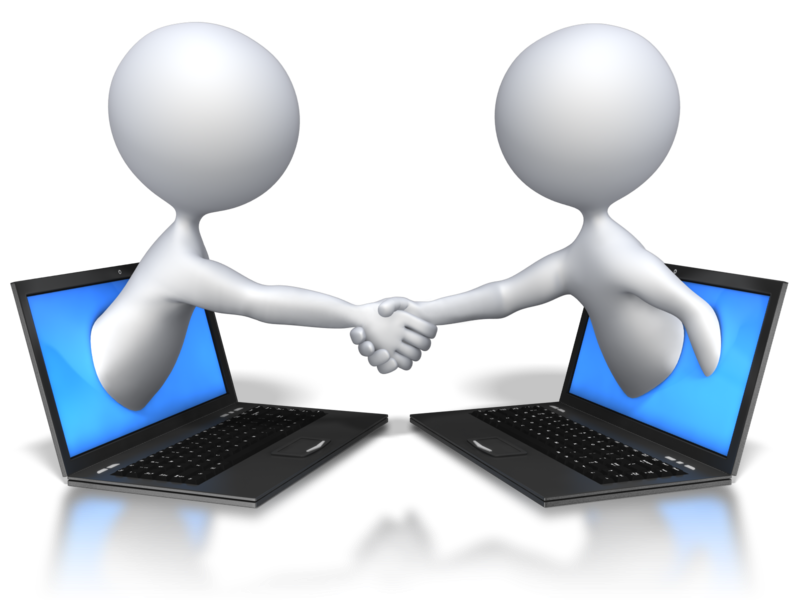 - создавать собственные сайты;- использовать электронную почту;- загружать на компьютер нужную информацию, обучающие программы и т.п.	Информационно-образовательная среда Интернета мотивирует к расширению и углублению знаний ученика, к самостоятельной и творческой работе при расширении учебных задач. 	Однако Интернет таит в себе много угроз, с которыми дети могут столкнуться, находясь в «бескрайнем» киберпространстве, поэтому учителям и родителям нужно контролировать информацию, доступ к которой получает школьник.	Основные угрозы в Интернете:- криминал, дезинформация, компьютерные преступления, спам;- несанкционированный доступ, хищение информации;- кражи, шантажи, запугивание, манипуляции людьми.	Педагогов беспокоит массовое увлечение школьников сотовыми телефонами, планшетами. Виртуальный контакт в Интернете не дает истинного представления с кем общается школьник. Отсутствие межличностного контакта тормозит развитие устной речи, жестов, мимики, пантомимики подростка.	Школьник, испытывающий дефицит общения в реальной жизни, неосознанно переносит опыт общения в сети Интернет на общение в повседневной жизни. Имея минимум жизненного опыта, дети не видят угроз, которые есть в глобальной Интернет-сети. Из-за большого круга общения подростку не удается полноценно вести коммуникативный диалог: возникают «контакты», но не прибавляется друзей. Это приводит к замкнутости и десоциализации. Не все родители могут помочь своим детям, многие плохо разбираются в компьютерных играх, интернет-сайтах, не предназначенных для школьников.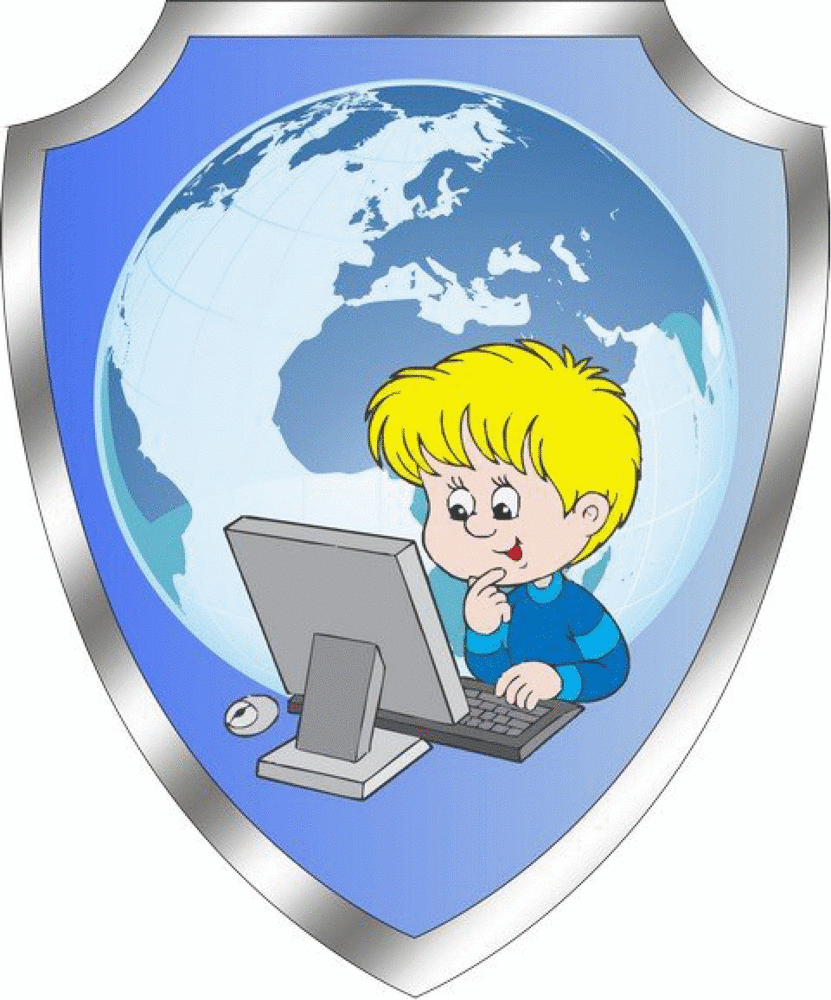 	Невозможно контролировать всю информацию в Интернете, предугадать какие ребенок будет смотреть сайты, вынуждает применять предварительные меры:Обучать школьников основам безопасности при работе в Интернете;Ограничить время пользования Интернетом;Установить программы, которые ограничивают выбор тем;Установить на компьютер «антивирус».Увлечение Интернетом, социальными сетями, может привести к постоянному желанию иметь доступ к глобальной сети – Интернет-зависимости, которая негативно сказывается на жизни детей, заменяя реальную жизнь виртуальной. 	В тоже время виртуальный мир, иллюзия вседозволенности в социальной сети ведут к психологическим проблемам, уходу от реальной жизни, физическому или психическому истощению. Также, как и в реальной жизни, в Интернете, в социальной сети, школьник должен вести себя и общаться осторожно. Задумываясь о серьезности своего поведения в социальной сети, каждый человек может сделать нашу жизнь комфортной и безопасной. 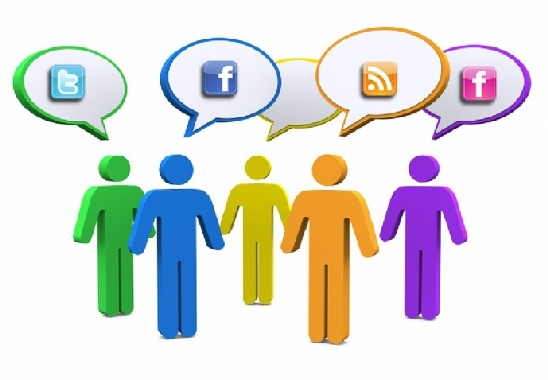 